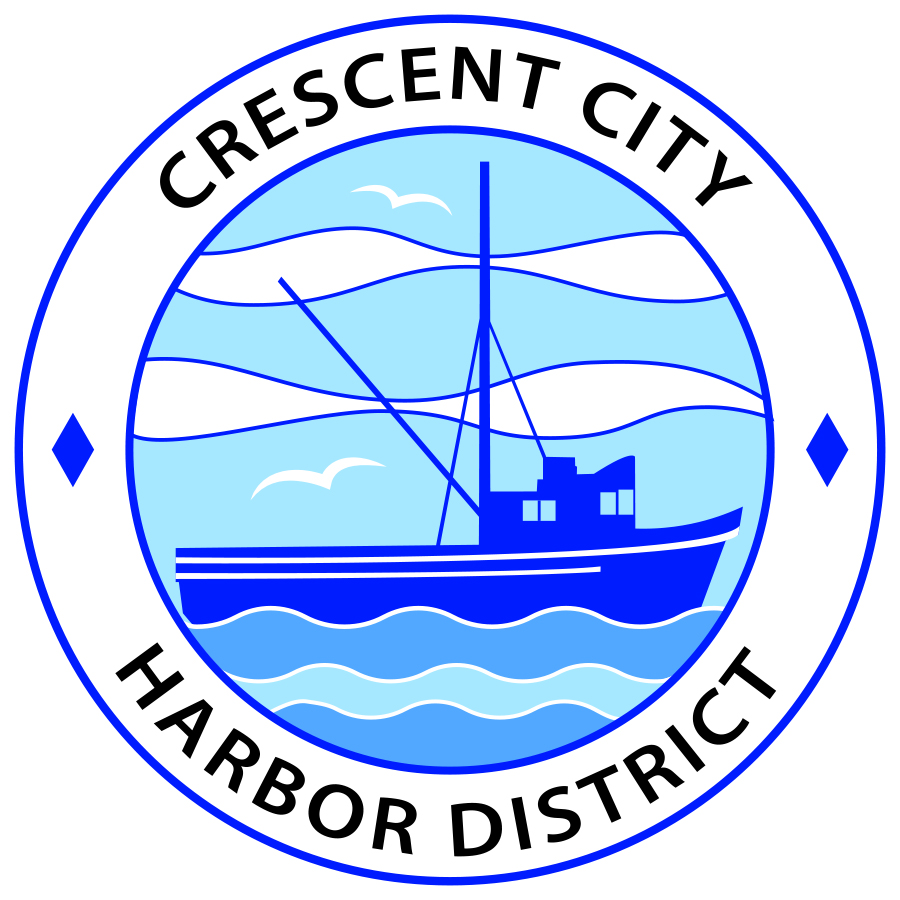 Board of Harbor Commissioners of the Crescent City Harbor DistrictJames Ramsey, President		Scott R. J. Feller, SecretaryPatrick A. Bailey, Commissioner	Ronald A. Phillips, Commissioner	Wes White, CommissionerAGENDABoard of Harbor Commissioners of the Crescent City Harbor DistrictAt the Harbor District Office meeting room101 Citizens Dock Road, Crescent City, California 95531 Regular  Meeting	                    Tuesday, December 6, 2016   	                      5:30 P.M.  5:30 p.m. The Board of Harbor Commissioners will meet in open session to discuss the following agenda items.Pledge of AllegiancePublic CommentPublic comments are welcomed and encouraged by the Board.  The President invites anyone in the audience to speak to the Board of Harbor Commissioners to identify themselves and the matter they wish to discuss.  The Harbor Commission will then determine if such matters should be discussed at this time or scheduled for a subsequent meeting.  As per the District’s bylaws, each speaker shall be limited to a maximum of three (3) minutes.Consent AgendaRequests to remove items from the Consent Agenda may be heard at this timeApproval of the warrant list since the November 15, 2016 Harbor Commission Special MeetingApproval of the minutes of the November 15, 2016 Harbor Commission Regular MeetingApprove the Proclamation honoring Scott R. J. Feller for his service to the Crescent City Harbor District.  Approve and present ProclamationPresentation of a letter addressing best practices concerning whale entanglement by the Fishermen’s Association. Discuss and sign support letterPresentation of a letter to Redwood National and State Parks addressing the temporary closure of the downtown visitors’ center and its relocation to Hiouchi.  Discuss and sign letterDiscussion about naming of RV Park at Anchor and Starfish Ways.  Discuss naming options for RV parkUpdate on Friends of the Crescent City Harbor.  Discuss “Friends of Crescent City Harbor” status and take action as appropriate Update on solar power project.  Discuss progress on project and direct staff accordinglyDiscussion concerning updating Harbor District service rates and fees. No final action to be taken. Discuss and direct staff to proceed accordingly.Commissioner Reports. Reports from Commissioners who represent the Harbor District on the Chamber of Commerce, Tri-Agency, Inter Governmental Relations Committee, Harbor Safety Committee and any other civic or community groups and from any current ad hoc committees CEO Report. Report on current and planned itemsBoard Comments. The Agenda allows Board of Harbor Commission members the opportunity to discuss items of general interest, provide a reference or other resource to staff and to ask for clarification or request staff to report to the Board on certain mattersAdjournment*** Adjournment to the Board of Harbor Commissioners meeting scheduled for Tuesday, December 20, 2016 at 5:30 P.M. at the Harbor District Office, 101 Citizens Dock Road, Crescent City, California.  